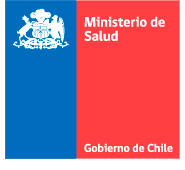 IDENTIFICACIÓN DE LA EMPRESA:ANTECEDENTES DEL REPRESENTANTE LEGAL:ANTECEDENTES DEL RESPONSABLE TÉCNICO:ANTECEDENTES ESPECÍFICOS5.	ANTECEDENTES Y DOCUMENTOS REQUERIDOS:Nombre y/o Razón Social ( Persona natural o jurídica )Nombre y/o Razón Social ( Persona natural o jurídica )Nombre y/o Razón Social ( Persona natural o jurídica )RUT:DIRECCIÓN:DIRECCIÓN:TELEFONO:COMUNA:COMUNA:E-MAILFAXNº TRABAJADORES:NOMBRE:R.U.T.:DIRECCIÓN:COMUNA:NOMBRE :R.U.T.:DIRECCIÓN:COMUNA:DEASUPERFICIEMts²HORARIONUMERO DECONSTRUIDAPRINCIPALTRABAJADORESDOCUMENTOS  ENTREGADOSUSO SEREMI DE SALUDVº BºPlano o croquis de ubicación de la empresa, identificando las actividades que se desarrollan en los inmuebles colindantes.Plano o croquis detallado que incluya las dependencias de trabajo, lugar de almacenamiento, preparación, limpieza de equipos, servicios higiénicos, guardarropía, oficinas y otrosListado de productos que utilizará y la Hoja de Seguridad según Norma Chilena de los desinfectantes que se emplearan. Con registro del ISPLista de los equipos de protección personal.Lista de los equipos de aplicación de desinfectantesProcedimiento por escrito de la preparación de los productos a aplicar, la forma de aplicación, que aseguren que los trabajos que se ejecuten sean técnicamente eficaces y que ellos se desarrollen en óptimas condiciones de higiene y seguridad, garantizando la salud de las personas y del ambiente.Nómina del Personal indicando sus funciones y acreditar su capacitación en el uso y conocimiento de los desinfectantes, modo correcto de la utilización de los elementos de protección personal y de los equipos de seguridad.Memoria explicativa sobre el manejo de residuos.Certificado de Afiliación a algún organismo administrador de  16.744. (INP, ACHS, CCHC, IST) según corresponda.Adjuntar curso de manejo de sustancias químicas del Responsable Técnico o certificado de título.NOMBRE DEL REPRESENTANTE LEGALFIRMARUT